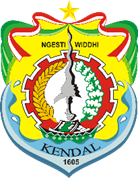 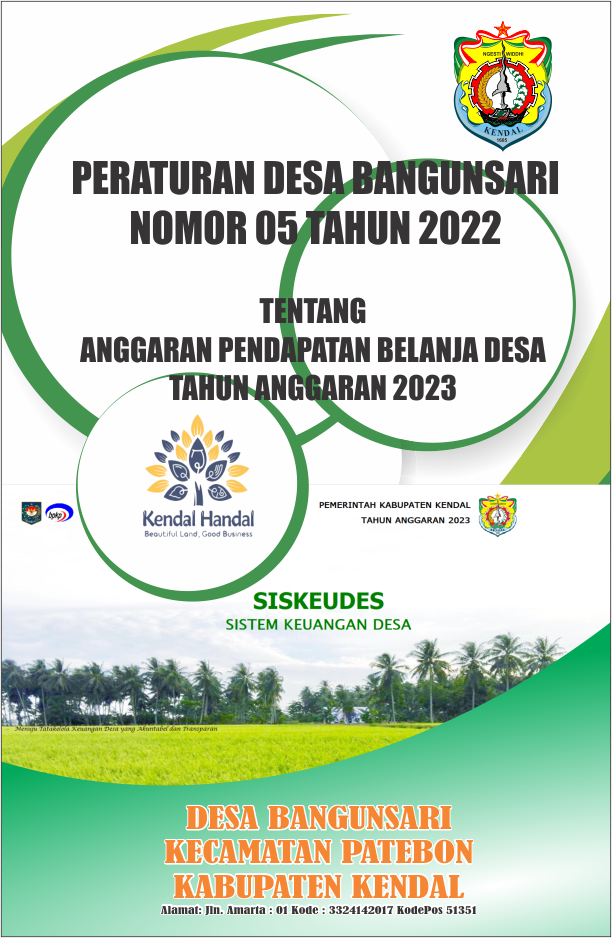 KEPALA DESA BANGUNSARIKECAMATAN PATEBON KABUPATEN KENDALPERATURAN DESA BANGUNSARINOMOR 05 TAHUN 2022TENTANGANGGARAN PENDAPATAN DAN BELANJA DESATAHUN ANGGARAN 2023DENGAN RAHMAT TUHAN YANG MAHA ESAKEPALA DESA BANGUNSARI,Dengan Kesepakatan  Bersama BADAN PERMUSYAWARATAN DESA BANGUNSARIdanKEPALA DESA BANGUNSARIMEMUTUSKAN:Menetapkan :	PERATURAN DESA TENTANG ANGGARAN PENDAPATAN DAN BELANJA DESA TAHUN ANGGARAN 2023.Pasal 1 Anggaran Pendapatan dan Belanja Desa Tahun Anggaran 2023 dengan rincian sebagai berikut :Pasal 2Uraian lebih lanjut Anggaran Pendapatan dan Belanja Desa sebagaimana dimaksud dalam Pasal 1 tercantum dalam Lampiran yang merupakan bagian tak terpisahkan dari Peraturan Desa ini.Pasal 3Lampiran sebagaimana dimaksud dalam Pasal 2 memuat :a. APB Desa;b. Daftar penyertaan modal, jika tersedia; c. Daftar dana cadangan, jika tersedia; dand. Daftar kegiatan yang belum dilaksanakan di tahun anggaran sebelumnya, jika ada.Pasal 4Kepala Desa menetapkan Peraturan Kepala Desa tentang Penjabaran Anggaran Pendapatan dan Belanja Desa sebagai landasan operasional pelaksanaan APBDesa.Pasal 5Pemerintah Desa dapat melaksanakan kegiatan untuk penanggulangan bencana, keadaan darurat, dan mendesak.Pendanaan kegiatan sebagaimana dimaksud pada ayat (1) menggunakan anggaran jenis belanja tidak terduga.Pemerintah Desa dapat melakukan kegiatan penanggulangan bencana, keadaan darurat, dan mendesak yang belum tersedia anggarannya, yang selanjutnya diusulkan dalam rancangan peraturan Desa tentang perubahan APB Desa.Kegiatan sebagaimana dimaksud pada ayat (1) harus memenuhi kreteria :Bukan merupakan kegiatan normal dari aktivitas pemerintah Desa dan tidak dapat diprediksi sebelumnya;Tidak diharapkan terjadi secara berulang;Berada diluar kendali dan pengaruh pemerintah Desa;Memiliki dampak yang signifikan terhadap anggaran dalam rangka pemulihan yang disebabkan oleh kejadian yang luar biasa dan/atau permasalahan sosial; danBerskala lokal Desa.Pasal 6Dalam hal terjadi :a. 	Penambahan dan/atau pengurangan dalam pendapatan Desa pada tahun berjalan;b. Keadaan yang menyebabkan harus dilakukan pergeseran antar objek belanja; danc. 	Kegiatan yang belum dilaksanakan tahun sebelumnya dan menyebabkan SiLPA akan dilaksanakan dalam tahun berjalan.Kepala Desa dapat mendahului perubahan APB Desa dengan melakukan perubahan Peraturan Kepala Desa tentang Penjabaran APB Desa dan memberitahukannya kepada BPDPasal 7Peraturan Desa ini mulai berlaku pada tanggal diundangkan.Agar setiap orang dapat mengetahui, memerintahkan pengundangan Peraturan Desa ini dalam Lembaran Desa Bangunsari.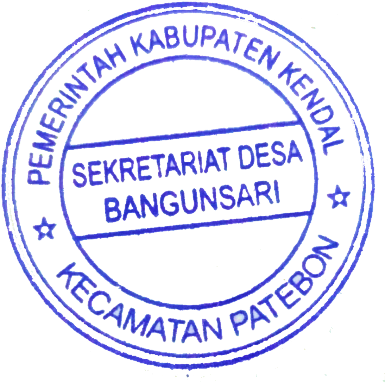 LEMBARAN DESA BANGUNSARI TAHUN 2022 NOMOR 05KEPUTUSAN BADAN PERMUSYAWARATAN DESA (BPD)DESA BANGUNSARI KECAMATAN PATEBONKABUPATEN KENDALNOMOR : 5 TAHUN 2022TENTANG KESEPAKATAN PERATURAN DESA TENTANGANGGARAN PENDAPATAN DAN BELANJA DESA TAHUN ANGGARAN 2023BADAN PERMUSYAWARATAN DESA BANGUNSARI,MEMUTUSKAN:BERITA ACARA KESEPAKATAN BERSAMA KEPALA DESA DAN BPDNomor : 5/DS-BANGUNSARI/2022Nomor : 5/BPD-BANGUNSARI/2022KESEPAKATAN BERSAMA KEPALA DESA DAN BPD DESA BANGUNSARITENTANGPERATURAN DESA TENTANG ANGGARAN PENDAPATAN DAN BELANJA DESA TAHUN ANGGARAN 2023Pada hari ini Jumat tanggal enam belas bulan Desember tahun dua ribu dua puluh dua, kami yang bertanda tangan di bawah ini :Menyatakan bahwa :1. 	PIHAK KEDUA telah membahas dan menyepakati Rencana Anggaran Pendapatan dan Belanja Desa (APBDesa) Tahun Anggaran 2023 yang telah diajukan PIHAK PERTAMA. 2.	PIHAK PERTAMA dapat menerima dengan baik penyesuaian dan perubahan Rencana Anggaran Pendapatan dan Belanja Desa (APBDesa) Tahun Anggaran 2023. 3.	PIHAK PERTAMA akan menyampaikan kepada Camat Patebon untuk mendapat evaluasi selambat-lambatnya 6 (enam) hari kerja setelah tanggal ditandatangani Berita Acara iniDemikianlah Berita Acara ini dibuat dan ditandatangani oleh kedua belah pihak dalam rangkap 2 (dua) untuk dapat dipergunakan sebagaimana mestinya.Menimbang     :bahwa untuk memenuhi ketentuan Pasal 34 Peraturan Menteri Dalam Negeri Republik Indonesia Nomor 20 Tahun 2018 tentang Pengelolaan Keuangan Desa, Kepala Desa bersama Badan Permusyawaratan Desa telah menyempurnakan Rancangan Peraturan Desa tentang Anggaran Pendapatan dan Belanja Desa Tahun anggaran 2023 sesuai dengan Keputusan Camat Patebon Nomor : 141/ 1099/ 2022. tanggal 26 Desember 2022 tentang Evaluasi Rancangan Peraturan Desa Bangunsari tentang Anggaran Pendapatan dan Belanja Desa Tahun Anggaran 2023;bahwa penyempurnaan sebagaimana dimaksud pada huruf a dilakukan agar Peraturan Desa tentang Anggaran Pendapatan dan Belanja Desa Tahun Anggaran 2023 tidak bertentangan dengan kepentingan umum dan peraturan perundang-undangan yang lebih tinggi;bahwa berdasarkan pertimbangan sebagaimana dimaksud pada huruf  a dan huruf b,  perlu menetapkan Rancangan Peraturan Desa  Bangunsari   tentang Anggaran Pendapatan dan Belanja Desa Tahun Anggaran 2023 menjadi  Peraturan Desa  Bangunsari tentang Anggaran Pendapatan dan Belanja Desa Tahun Anggaran 2023;Mengingat:Undang-Undang Nomor 13 Tahun 1950 tentang Pembentukan Daerah-daerah Kabupaten dalam  Lingkungan Propinsi Jawa Tengah sebagaimana telah diubah dengan Undang-Undang Nomor 9 Tahun 1965 tentang Pembentukan Daerah Tingkat II Batang dengan Mengubah Undang-Undang Nomor 13 Tahun 1950 tentang Pembentukan Daerah-daerah Kabupaten dalam Lingkungan Propinsi Jawa Tengah (Lembaran Negara Republik Indonesia Tahun 1965 Nomor 52, Tambahan Lembaran Negara Republik Indonesia Nomor 2757);Undang-Undang Nomor 17 Tahun 2003 tentang Keuangan Negara (Lembaran  Negara Republik Indonesia Tahun 2003 Nomor 47, Tambahan Lembaran Negara Republik Indonesia Nomor 4286);Undang-Undang Nomor 1 Tahun 2004 tentang Perbendaharaan Negara (Lembaran  Negara Republik Indonesia Tahun 2004 Nomor 5, Tambahan Lembaran Negara Republik Indonesia Nomor 4355);Undang-Undang Nomor 33 Tahun 2004 tentang Perimbangan Keuangan antara Pemerintah Pusat dan Pemerintah Daerah (Lembaran  Negara Republik Indonesia Tahun 2005 Nomor 126, Tambahan Lembaran Negara Republik Indonesia Nomor 4286);Undang-Undang Nomor 24 Tahun 2007 tentang Penanggulangan Bencana (Lembaran  Negara Republik Indonesia Tahun 2007 Nomor 66, Tambahan Lembaran Negara Republik Indonesia Nomor 4723);Undang-Undang Nomor 12 Tahun 2011 tentang Pembentukan Peraturan Perundang-undangan  (Lembaran Negara Republik Indonesia Tahun 2011 Nomor 82, Tambahan Lembaran Negara Republik Indonesia  Nomor 5234);Undang-Undang Nomor 6  Tahun 2014 tentang Desa (Lembaran Negara tahun Republik Indonesia Tahun 2014 Nomor 7, Tambahan Lembaran Negara Republik Indonesia Nomor 5495);Undang-Undang Nomor 23 Tahun 2014 tentang Pemerintahan Daerah (Lembaran Negara Republik Indonesia Tahun 2014 Nomor 244, Tambahan Lembaran Negara Republik Indonesia Nomor 5587) sebagaimana telah diubah dengan Undang-Undang Nomor 2 Tahun 2015 tentang Penetapan Peraturan Pemerintah Pengganti Undang-Undang Nomor 2 Tahun 2014 tentang Perubahan Atas Undang-Undang Nomor 23 Tahun 2014 tentang Pemerintahan Daerah menjadi Undang-Undang (Lembaran Negara Republik Indonesia Tahun 2015 Nomor 24, Tambahan Lembaran Negara Republik Indonesia Nomor 5657);Peraturan Pemerintah Nomor 32 Tahun 1950 tentang Penetapan mulai berlakunya Undang-undang Nomor 12,13,14,dan 15 Tahun 1950 dari Hal Pembentukan Daerah-daerah Kabupaten di Jawa Timur/Tengah/Barat dan Daerah Istimewa Yogyakarta;Peraturan Pemerintah Nomor 16 Tahun 1976 tentang Perluasan Kotamadya Daerah Tingkat II Semarang (Lembaran Negara Republik Indonesia Tahun 1976 Nomor 25, Tambahan Lembaran Negara Republik Indonesia nomor 4079);Peraturan Pemerintah Nomor 60 Tahun 2014 tentang Dana Desa Yang Bersumber Dari Anggaran Pendapatan dan Belanja Negara (Lembaran Negara Republik Indonesia Tahun 2014 Nomor 168, Tambahan Lembaran Negara Republik Indonesia Nomor 5558) sebagaimana telah diubah terakhir dengan Peraturan Pemerintah  Nomor 8 Tahun 2016 tentang Perubahan  Kedua Atas Peraturan Pemerintah Nomor 60 Tahun 2014 tentang Dana Desa Yang Bersumber Dari Anggaran Pendapatan dan Belanja Negara  (Lembaran Negara Republik Indonesia Tahun 2016 Nomor 57, Tambahan Lembaran Negara Republik Indonesia Nomor 5864);Peraturan Pemerintah Nomor 11 Tahun 2019 tentang Perubahan Kedua atas Peraturan Pemerintah Nomor 43 tahun 2014 tentang Peraturan Pelaksanaan Undang-undang Nomor 6 tahun 2014 tentang Desa (Lembaran Negara Republik Indonesia Tahun 2019 Nomor 41, Tambahan Lembaran Negara Republik Indonesia Nomor 6321);Peraturan Presiden Nomor 87 Tahun 2014 tentang Peraturan Pelaksanaan Undang-undang Nomor 12 Tahun 2011 tentang Pembentuakan Peraturan Perundang-undangan (Berita Negara Republik Indonesia Tahun 2014 Nomor 199);Peraturan Presiden Nomor 104 Tahun 2021 tentang Rincian Anggaran Pendapatan Dan Belanja Negara Tahun Anggaran 2022 (Lembaran Negara Republik Indonesia Tahun 2021 Nomor 260);Peraturan Menteri Dalam Negeri Nomor 111 Tahun 2014 tentang Pedoman Teknis Penyusunan Peraturan di Desa (Berita Negara Republik Indonesia Tahun 2014 Nomor 2091);Peraturan Menteri Dalam Negeri Nomor 114 Tahun 2014 tentang Pedoman Pembangunan Desa (Berita Negara Republik Indonesia Tahun 2014 Nomor 2094);Peraturan Menteri Desa, Pembangunan Daerah Tertinggal, dan Transmigrasi Nomor 2 Tahun 2015 tentang Pedoman Tata tertib dan Mekanisme Pengambilan Keputusan Musyawarah Desa (Berita Negara Republik Indonesia Tahun 2015 Nomor 159);Peraturan Menteri Desa, Pembangunan Daerah Tertinggal, dan Transmigrasi Nomor 3 Tahun 2015 tentang Pendampingan Desa (Berita Negara Republik Indonesia Tahun 2015 Nomor 160);Peraturan Menteri Dalam Negeri Nomor 80 Tahun 2015 tentang Pembentukan Produk Hukum (Berita Negara Republik Indonesia Tahun 2015 Nomor 2036);Peraturan Menteri Dalam Negeri Nomor 84 Tahun 2015 tentang Susunan Organisasi dan Tata Kerja Pemerintahan Desa (Berita Negara Republik Indonesia Tahun 2016 Nomor 6);Peraturan Menteri Dalam Negeri Nomor 44 Tahun 2016 tentang Kewenangan Desa (Berita Negara Republik Indonesia Tahun 2016 Nomor 1037);Peraturan Menteri Dalam Negeri 20 Tahun 2018 tentang Pengelolaam Keuangan Desa (Berita Negara Republik Indonesia Tahun 2018 Nomor  611);Peraturan Menteri Keuangan Nomor 199 /PMK.07/2017 tentang Tata Cara Pengalokasian Dana Desa setiap Kabupaten/ Kota dan Penghitungan Rincian Dana Desa Setiap Desa (Berita Negara Republik Indonesia Tahun 2017 Nomor 1884);Peraturan Menteri Keuangan Nomor 197/PMK.07/2018 tentang Pengelolaan Transfer Daerah dan Dana Desa (Berita Negara Republik Indonesia Tahun 2018 Nomor   );Peraturan Menteri Keuangan Nomor 156/PMK.07/2020 tentang Perubahan Ketiga atas Peraturan Menteri Keuangan Nomor 205/PMK.07/2019 Tentang Pengelolaan Dana Desa (Berita Negara Republik Indonesia Tahun 2020 Nomor 1193);Peraturan Menteri Desa, Pembangunan Daerah Tertinggal dan Transmigrasi Nomor 16 Tahun 2019 tentang Musyawarah Desa (Berita Negara Republik Indonesia Tahun 2019 Nomor 1203);Peraturan Menteri Keuangan Republik Indonesia Nomor 201 / PMK. 07 / 2022 Tentang Pengelolaan Dana Desa (Berita Negara Republik Indonesia Tahun 2022 Nomor 1193);Peraturan Menteri Desa, Pembangunan Daerah Tertinggal dan Transmigrasi Nomor 17 Tahun 2019 tentang Pembangunan dan Pemberdayaan Masyarakat Desa (Berita Negara Republik Indonesia Tahun 2019 Nomor 1261);Peraturan Menteri Desa, Pembangunan Daerah Tertinggal dan Transmigrasi Nomor 8 Tahun 2022 tentang Prioritas Penggunaan Dana Desa Tahun 2023 (Berita Negara Republik Indonesia Tahun 2022 Nomor 1035);Keputusan Menteri Desa, Pembangunan Daerah Tertinggal dan Transmigrasi Republik Indonesia Nomor 82 Tahun 2022 Tentang Pedoman Ketahanan Pangan di Desa (Lembaran Negara Republik Indonesia Tahun 2022 Nomor 2036); Peraturan Daerah Kabupaten Kendal Nomor 1 Tahun 2016 tentang Penetapan Desa di Kabupaten Kendal  (Lembaran Daerah Kabupaten Kendal Tahun 2016 Nomor 1 Seri E No.1, Tambahan Lembaran Daerah Kabupaten Kendal Nomo 152);Peraturan Daerah Kabupaten Kendal Nomor 6 Tahun 2016 tentang Urusan Pemerintahan yang menjadi Kewenangan Pemerintah Daerah Kabupaten Kendal (Lembaran Daerah Kabupaten Kendal Tahun 2016 Nomor 6 Seri E No. 3, Tambahan Lembaran Daerah Kabupaten Kendal Nomor 157);Peraturan Daerah Kabupaten Kendal Nomor  Tahun 2021 tentang Anggaran Pendapatan dan Belanja Desa Tahun Anggaran 2022  (Lembaran Daerah Kabupaten Kendal Tahun 2021 Nomor  );Peraturan Bupati Kendal Nomor 46 Tahun 2016 tentang Pengelolaan Aset Desa di Kabupaten Kendal (Berita Daerah Kabupaten Kendal Tahun 2016 Nomor 46 seri E Nomor 41);Peraturan Bupati Kendal Nomor 80 Tahun 2016 tentang Susunan Organisasi dan Tata Kerja Pemerintah Desa di Kabupaten Kendal (Berita Daerah Kabupaten Kendal Tahun 2016 Nomor 80 seri E Nomor 47);Peraturan Bupati Kendal Nomor 34 Tahun 2017 tentang Penyusunan Peraturan Desa (Berita Daerah Kabupaten Kendal Tahun 2017 Nomor 35);Peraturan Bupati Kendal Nomor 50 Tahun 2018 tentang Daftar Kewenangan Desa Berdasarkan Hak Asal Usul dan Kewenangan lokal berskala Desa (Berita Daerah Kabupaten Kendal Tahun 2018 Nomor 50);Peraturan Bupati Kendal Nomor 38 Tahun 2020 tentang Pengelolaan Keuangan Desa (Berita Daerah Kabupaten Kendal Tahun 2020 No 38);Peraturan Bupati Kendal Nomor 40 Tahun 2022 tentang Standarisasi Biaya Dalam Penyusunan Rancangan Anggaran Pendapatan dan Belanja Desa di Kabupaten Kendal Tahun Anggaran 2023 (Berita Daerah Kabupaten Kendal Tahun 2022 Nomor 40  );Peraturan Bupati Kendal Nomor 38 Tahun 2020 tentang Pengelolaan Keuangan Desa (Berita Daerah Kabupaten Kendal Tahun 2020 Nomor 38);Peraturan Bupati Kendal Nomor 17 Tahun 2021 tentang Perubahan atas Peraturan Bupati Kendal Nomor 82 Tahun 2016 tentang Tata Cara Pengalokasian dan Penyaluran Alokasi Dana Desa di Kabupaten Kendal (Berita Daerah Kabupaten Kendal Tahun 2021 Nomor 17);Peraturan Bupati Kendal Nomor 26 Tahun 2021 tentang Perubahan atas Peraturan Bupati Kendal Nomor 5 Tahun 2017 tentang Penghasilan Tetap, Tunjangan dan Penerimaan Lain yang Sah bagi Kepala Desa dan Perangkat Desa di Kabupaten Kendal (Berita Daerah Kabupaten Kendal Tahun 2021 Nomor 26);Peraturan Bupati Kendal Nomor 65 Tahun 2022 tentang Perubahan Kedua Atas Peraturan Bupati Kendal Nomor 51 Tahun 2022 Tentang Penjabaran Perubahan Anggaran Pendapatan Dan Belanja Daerah Tahun Anggaran 2022 (Berita Daerah Kabupaten Kendal Tahun 2021 Nomor 65   );Peraturan Bupati Kendal Nomor  Tahun 2021 tentang Perubahan atas Peraturan Bupati Kendal Nomor 15 Tahun 2019 tentang Tata Cara Pembagian dan Penetapan Dana Desa Setiap Desa Kabupaten Kendal (Berita Daerah Kabupaten Kendal Tahun 2021  Nomor  );Peraturan Desa Bangunsari Nomor 1 Tahun 2017 tentang Susunan Organisasi dan Tata Kerja Pemerintah Desa Bangunsari (Lembaran Desa Bangunsari Tahun 2017 Nomor 1);Peraturan Desa Bangunsari  Nomor 02 Tahun 2017 tentang  Rencana Pembangunan Jangka Menengah  Desa Bangunsari Tahun 2017-2022 Desa Bangunsari ( Lembaran Desa Bangunsari Nomor 02 Tahun 2017);Peraturan Desa Nomor 02 Tahun 2019 Tentang Besaran Tambahan Tunjangan Kepala Desa Dan Perangkat Desa Dari Hasil Pengelolaan Tanah Bengkok Pemerintah  Desa Bangunsari;Peraturan Desa Nomor 03 Tahun 2019 Tentang Daftar Kewenangan Desa Berdasarkan Hak Asal Usul Dan Kewenangan Lokal Berskala Desa Di Desa Bangunsari Kecamatan PatebonPeraturan Desa Bangunsari Nomor 03 Tahun 2022 tentang Rencana Kerja Pemerintah Desa Bangunsari Tahun Anggaran 2023 ( Lembaran Desa Bangunsari nomor 03 );1.Pendapatan DesaRp.1.395.589.795,002.Belanja DesaRp.1.436.084.818,00Surplus/(Defisit)Surplus/(Defisit)Rp.      (40.495.023,00)==========================================3.Pembiayaan Desaa. Penerimaan PembiayaanRp.40.495.023,00b. Pengeluaran PembiayaanRp.0,00Selisih Pembiayaan  (a – b)Selisih Pembiayaan  (a – b)Rp.40.495.023,00============================================Sisa Lebih/(Kurang) Perhitungan AnggaranSisa Lebih/(Kurang) Perhitungan AnggaranRp.0,00Telah di Evaluasi  Bupati/walikotaa.n. Camat .......ttd(...............................................)Ditetapkan di  BangunsariPada tanggal 30 Desember 2022KEPALA DESA BANGUNSARI,      Cap.TtdSUWANDIDiundangkan di BangunsariPada tanggal  30 Desember 2022SEKRETARIS DESA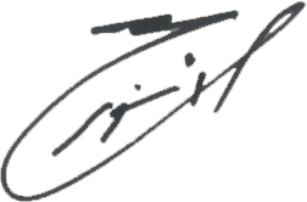 MUHAMAD ANWARMenimbangMenimbang::bahwa sesuai dengan ketentuan Pasal 31 Peraturan Menteri Dalam Negeri Republik Indonesia Nomor 20 Tahun 2018 tentang Pengelolaan Keuangan Desa, Peraturan Desa tentang Anggaran Pendapatan dan Belanja Desa yang telah disepakati bersama disampaikan oleh Kepala Desa kepada Bupati/Walikota melalui camat atau sebutan lain paling lambat  3 (tiga) hari sejak disepakati untuk dievaluasi;bahwa sesuai dengan ketentuan Pasal 31 Peraturan Menteri Dalam Negeri Republik Indonesia Nomor 20 Tahun 2018 tentang Pengelolaan Keuangan Desa, Peraturan Desa tentang Anggaran Pendapatan dan Belanja Desa yang telah disepakati bersama disampaikan oleh Kepala Desa kepada Bupati/Walikota melalui camat atau sebutan lain paling lambat  3 (tiga) hari sejak disepakati untuk dievaluasi;bahwa sesuai dengan ketentuan Pasal 31 Peraturan Menteri Dalam Negeri Republik Indonesia Nomor 20 Tahun 2018 tentang Pengelolaan Keuangan Desa, Peraturan Desa tentang Anggaran Pendapatan dan Belanja Desa yang telah disepakati bersama disampaikan oleh Kepala Desa kepada Bupati/Walikota melalui camat atau sebutan lain paling lambat  3 (tiga) hari sejak disepakati untuk dievaluasi;bahwa sebelum Peraturan Desa sebagaimana dimaksud huruf a ditetapkan oleh Kepala Desa maka perlu dibahas dan disepakati Anggaran dan Pendapatan Desa antara Kepala Desa dan BPD sesuai dengan Berita Acara Musyawarah Desa Penyusunan Anggaran Pendapatan dan Belanja Desa Tahun Anggaran 2023;bahwa sebelum Peraturan Desa sebagaimana dimaksud huruf a ditetapkan oleh Kepala Desa maka perlu dibahas dan disepakati Anggaran dan Pendapatan Desa antara Kepala Desa dan BPD sesuai dengan Berita Acara Musyawarah Desa Penyusunan Anggaran Pendapatan dan Belanja Desa Tahun Anggaran 2023;bahwa sebelum Peraturan Desa sebagaimana dimaksud huruf a ditetapkan oleh Kepala Desa maka perlu dibahas dan disepakati Anggaran dan Pendapatan Desa antara Kepala Desa dan BPD sesuai dengan Berita Acara Musyawarah Desa Penyusunan Anggaran Pendapatan dan Belanja Desa Tahun Anggaran 2023;Bahwa untuk melaksanakan hal di atas perlu ditetapkan dengan Keputusan BPD;Bahwa untuk melaksanakan hal di atas perlu ditetapkan dengan Keputusan BPD;Bahwa untuk melaksanakan hal di atas perlu ditetapkan dengan Keputusan BPD;MengingatMengingat::Undang-Undang Nomor 13 Tahun 1950 tentang Pembentukan Daerah-daerah Kabupaten dalam  Lingkungan Propinsi Jawa Tengah sebagaimana telah diubah dengan Undang-Undang Nomor 9 Tahun 1965 tentang Pembentukan Daerah Tingkat II Batang dengan Mengubah Undang-Undang Nomor 13 Tahun 1950 tentang Pembentukan Daerah-daerah Kabupaten dalam Lingkungan Propinsi Jawa Tengah (Lembaran Negara Republik Indonesia Tahun 1965 Nomor 52, Tambahan Lembaran Negara Republik Indonesia Nomor 2757);Undang-Undang Nomor 17 Tahun 2003 tentang Keuangan Negara (Lembaran  Negara Republik Indonesia Tahun 2003 Nomor 47, Tambahan Lembaran Negara Republik Indonesia Nomor 4286);Undang-Undang Nomor 1 Tahun 2004 tentang Perbendaharaan Negara (Lembaran  Negara Republik Indonesia Tahun 2004 Nomor 5, Tambahan Lembaran Negara Republik Indonesia Nomor 4355);Undang-Undang Nomor 33 Tahun 2004 tentang Perimbangan Keuangan antara Pemerintah Pusat dan Pemerintah Daerah (Lembaran  Negara Republik Indonesia Tahun 2005 Nomor 126, Tambahan Lembaran Negara Republik Indonesia Nomor 4286);Undang-Undang Nomor 24 Tahun 2007 tentang Penanggulangan Bencana (Lembaran  Negara Republik Indonesia Tahun 2007 Nomor 66, Tambahan Lembaran Negara Republik Indonesia Nomor 4723);Undang-Undang Nomor 12 Tahun 2011 tentang Pembentukan Peraturan Perundang-undangan  (Lembaran Negara Republik Indonesia Tahun 2011 Nomor 82, Tambahan Lembaran Negara Republik Indonesia  Nomor 5234);Undang-Undang Nomor 6  Tahun 2014 tentang Desa (Lembaran Negara tahun Republik Indonesia Tahun 2014 Nomor 7, Tambahan Lembaran Negara Republik Indonesia Nomor 5495);Undang-Undang Nomor 23 Tahun 2014 tentang Pemerintahan Daerah (Lembaran Negara Republik Indonesia Tahun 2014 Nomor 244, Tambahan Lembaran Negara Republik Indonesia Nomor 5587) sebagaimana telah diubah dengan Undang-Undang Nomor 2 Tahun 2015 tentang Penetapan Peraturan Pemerintah Pengganti Undang-Undang Nomor 2 Tahun 2014 tentang Perubahan Atas Undang-Undang Nomor 23 Tahun 2014 tentang Pemerintahan Daerah menjadi Undang-Undang (Lembaran Negara Republik Indonesia Tahun 2015 Nomor 24, Tambahan Lembaran Negara Republik Indonesia Nomor 5657);Peraturan Pemerintah Nomor 32 Tahun 1950 tentang Penetapan mulai berlakunya Undang-undang Nomor 12,13,14,dan 15 Tahun 1950 dari Hal Pembentukan Daerah-daerah Kabupaten di Jawa Timur/Tengah/Barat dan Daerah Istimewa Yogyakarta;Peraturan Pemerintah Nomor 16 Tahun 1976 tentang Perluasan Kotamadya Daerah Tingkat II Semarang (Lembaran Negara Republik Indonesia Tahun 1976 Nomor 25, Tambahan Lembaran Negara Republik Indonesia nomor 4079);Peraturan Pemerintah Nomor 60 Tahun 2014 tentang Dana Desa Yang Bersumber Dari Anggaran Pendapatan dan Belanja Negara (Lembaran Negara Republik Indonesia Tahun 2014 Nomor 168, Tambahan Lembaran Negara Republik Indonesia Nomor 5558) sebagaimana telah diubah terakhir dengan Peraturan Pemerintah  Nomor 8 Tahun 2016 tentang Perubahan  Kedua Atas Peraturan Pemerintah Nomor 60 Tahun 2014 tentang Dana Desa Yang Bersumber Dari Anggaran Pendapatan dan Belanja Negara  (Lembaran Negara Republik Indonesia Tahun 2016 Nomor 57, Tambahan Lembaran Negara Republik Indonesia Nomor 5864);Peraturan Pemerintah Nomor 11 Tahun 2019 tentang Perubahan Kedua atas Peraturan Pemerintah Nomor 43 tahun 2014 tentang Peraturan Pelaksanaan Undang-undang Nomor 6 tahun 2014 tentang Desa (Lembaran Negara Republik Indonesia Tahun 2019 Nomor 41, Tambahan Lembaran Negara Republik Indonesia Nomor 6321);Peraturan Presiden Nomor 87 Tahun 2014 tentang Peraturan Pelaksanaan Undang-undang Nomor 12 Tahun 2011 tentang Pembentuakan Peraturan Perundang-undangan (Berita Negara Republik Indonesia Tahun 2014 Nomor 199);Peraturan Presiden Nomor 104 Tahun 2021 tentang Rincian Anggaran Pendapatan Dan Belanja Negara Tahun Anggaran 2022 (Lembaran Negara Republik Indonesia Tahun 2021 Nomor 260);Peraturan Menteri Dalam Negeri Nomor 111 Tahun 2014 tentang Pedoman Teknis Penyusunan Peraturan di Desa (Berita Negara Republik Indonesia Tahun 2014 Nomor 2091);Peraturan Menteri Dalam Negeri Nomor 114 Tahun 2014 tentang Pedoman Pembangunan Desa (Berita Negara Republik Indonesia Tahun 2014 Nomor 2094);Peraturan Menteri Desa, Pembangunan Daerah Tertinggal, dan Transmigrasi Nomor 2 Tahun 2015 tentang Pedoman Tata tertib dan Mekanisme Pengambilan Keputusan Musyawarah Desa (Berita Negara Republik Indonesia Tahun 2015 Nomor 159);Peraturan Menteri Desa, Pembangunan Daerah Tertinggal, dan Transmigrasi Nomor 3 Tahun 2015 tentang Pendampingan Desa (Berita Negara Republik Indonesia Tahun 2015 Nomor 160);Peraturan Menteri Dalam Negeri Nomor 80 Tahun 2015 tentang Pembentukan Produk Hukum (Berita Negara Republik Indonesia Tahun 2015 Nomor 2036);Peraturan Menteri Dalam Negeri Nomor 84 Tahun 2015 tentang Susunan Organisasi dan Tata Kerja Pemerintahan Desa (Berita Negara Republik Indonesia Tahun 2016 Nomor 6);Peraturan Menteri Dalam Negeri Nomor 44 Tahun 2016 tentang Kewenangan Desa (Berita Negara Republik Indonesia Tahun 2016 Nomor 1037);Peraturan Menteri Dalam Negeri 20 Tahun 2018 tentang Pengelolaam Keuangan Desa (Berita Negara Republik Indonesia Tahun 2018 Nomor  611);Peraturan Menteri Keuangan Nomor 199 /PMK.07/2017 tentang Tata Cara Pengalokasian Dana Desa setiap Kabupaten/ Kota dan Penghitungan Rincian Dana Desa Setiap Desa (Berita Negara Republik Indonesia Tahun 2017 Nomor 1884);Peraturan Menteri Keuangan Nomor 197/PMK.07/2018 tentang Pengelolaan Transfer Daerah dan Dana Desa (Berita Negara Republik Indonesia Tahun 2018 Nomor   );Peraturan Menteri Keuangan Nomor 156/PMK.07/2020 tentang Perubahan Ketiga atas Peraturan Menteri Keuangan Nomor 205/PMK.07/2019 Tentang Pengelolaan Dana Desa (Berita Negara Republik Indonesia Tahun 2020 Nomor 1193);Peraturan Menteri Desa, Pembangunan Daerah Tertinggal dan Transmigrasi Nomor 16 Tahun 2019 tentang Musyawarah Desa (Berita Negara Republik Indonesia Tahun 2019 Nomor 1203);Peraturan Menteri Keuangan Republik Indonesia Nomor 201 / PMK. 07 / 2022 Tentang Pengelolaan Dana Desa (Berita Negara Republik Indonesia Tahun 2022 Nomor 1193);Peraturan Menteri Desa, Pembangunan Daerah Tertinggal dan Transmigrasi Nomor 17 Tahun 2019 tentang Pembangunan dan Pemberdayaan Masyarakat Desa (Berita Negara Republik Indonesia Tahun 2019 Nomor 1261);Peraturan Menteri Desa, Pembangunan Daerah Tertinggal dan Transmigrasi Nomor 8 Tahun 2022 tentang Prioritas Penggunaan Dana Desa Tahun 2023 (Berita Negara Republik Indonesia Tahun 2022 Nomor 1035);Keputusan Menteri Desa, Pembangunan Daerah Tertinggal dan Transmigrasi Republik Indonesia Nomor 82 Tahun 2022 Tentang Pedoman Ketahanan Pangan di Desa (Lembaran Negara Republik Indonesia Tahun 2022 Nomor 2036); Peraturan Daerah Kabupaten Kendal Nomor 1 Tahun 2016 tentang Penetapan Desa di Kabupaten Kendal  (Lembaran Daerah Kabupaten Kendal Tahun 2016 Nomor 1 Seri E No.1, Tambahan Lembaran Daerah Kabupaten Kendal Nomo 152);Peraturan Daerah Kabupaten Kendal Nomor 6 Tahun 2016 tentang Urusan Pemerintahan yang menjadi Kewenangan Pemerintah Daerah Kabupaten Kendal (Lembaran Daerah Kabupaten Kendal Tahun 2016 Nomor 6 Seri E No. 3, Tambahan Lembaran Daerah Kabupaten Kendal Nomor 157);Peraturan Daerah Kabupaten Kendal Nomor  Tahun 2021 tentang Anggaran Pendapatan dan Belanja Desa Tahun Anggaran 2022  (Lembaran Daerah Kabupaten Kendal Tahun 2021 Nomor  );Peraturan Bupati Kendal Nomor 46 Tahun 2016 tentang Pengelolaan Aset Desa di Kabupaten Kendal (Berita Daerah Kabupaten Kendal Tahun 2016 Nomor 46 seri E Nomor 41);Peraturan Bupati Kendal Nomor 80 Tahun 2016 tentang Susunan Organisasi dan Tata Kerja Pemerintah Desa di Kabupaten Kendal (Berita Daerah Kabupaten Kendal Tahun 2016 Nomor 80 seri E Nomor 47);Peraturan Bupati Kendal Nomor 34 Tahun 2017 tentang Penyusunan Peraturan Desa (Berita Daerah Kabupaten Kendal Tahun 2017 Nomor 35);Peraturan Bupati Kendal Nomor 50 Tahun 2018 tentang Daftar Kewenangan Desa Berdasarkan Hak Asal Usul dan Kewenangan lokal berskala Desa (Berita Daerah Kabupaten Kendal Tahun 2018 Nomor 50);Peraturan Bupati Kendal Nomor 38 Tahun 2020 tentang Pengelolaan Keuangan Desa (Berita Daerah Kabupaten Kendal Tahun 2020 No 38);Peraturan Bupati Kendal Nomor 40 Tahun 2022 tentang Standarisasi Biaya Dalam Penyusunan Rancangan Anggaran Pendapatan dan Belanja Desa di Kabupaten Kendal Tahun Anggaran 2023 (Berita Daerah Kabupaten Kendal Tahun 2022 Nomor 40  );Peraturan Bupati Kendal Nomor 38 Tahun 2020 tentang Pengelolaan Keuangan Desa (Berita Daerah Kabupaten Kendal Tahun 2020 Nomor 38);Peraturan Bupati Kendal Nomor 17 Tahun 2021 tentang Perubahan atas Peraturan Bupati Kendal Nomor 82 Tahun 2016 tentang Tata Cara Pengalokasian dan Penyaluran Alokasi Dana Desa di Kabupaten Kendal (Berita Daerah Kabupaten Kendal Tahun 2021 Nomor 17);Peraturan Bupati Kendal Nomor 26 Tahun 2021 tentang Perubahan atas Peraturan Bupati Kendal Nomor 5 Tahun 2017 tentang Penghasilan Tetap, Tunjangan dan Penerimaan Lain yang Sah bagi Kepala Desa dan Perangkat Desa di Kabupaten Kendal (Berita Daerah Kabupaten Kendal Tahun 2021 Nomor 26);Peraturan Bupati Kendal Nomor 65 Tahun 2022 tentang Perubahan Kedua Atas Peraturan Bupati Kendal Nomor 51 Tahun 2022 Tentang Penjabaran Perubahan Anggaran Pendapatan Dan Belanja Daerah Tahun Anggaran 2022 (Berita Daerah Kabupaten Kendal Tahun 2021 Nomor 65   );Peraturan Bupati Kendal Nomor  Tahun 2021 tentang Perubahan atas Peraturan Bupati Kendal Nomor 15 Tahun 2019 tentang Tata Cara Pembagian dan Penetapan Dana Desa Setiap Desa Kabupaten Kendal (Berita Daerah Kabupaten Kendal Tahun 2021  Nomor  );Peraturan Desa Bangunsari Nomor 1 Tahun 2017 tentang Susunan Organisasi dan Tata Kerja Pemerintah Desa Bangunsari (Lembaran Desa Bangunsari Tahun 2017 Nomor 1);Peraturan Desa Bangunsari  Nomor 02 Tahun 2017 tentang  Rencana Pembangunan Jangka Menengah  Desa Bangunsari Tahun 2017-2022 Desa Bangunsari ( Lembaran Desa Bangunsari Nomor 02 Tahun 2017);Peraturan Desa Nomor 02 Tahun 2019 Tentang Besaran Tambahan Tunjangan Kepala Desa Dan Perangkat Desa Dari Hasil Pengelolaan Tanah Bengkok Pemerintah  Desa Bangunsari;Peraturan Desa Nomor 03 Tahun 2019 Tentang Daftar Kewenangan Desa Berdasarkan Hak Asal Usul Dan Kewenangan Lokal Berskala Desa Di Desa Bangunsari Kecamatan PatebonPeraturan Desa Bangunsari Nomor 03 Tahun 2022 tentang Rencana Kerja Pemerintah Desa Bangunsari Tahun Anggaran 2023 ( Lembaran Desa Bangunsari nomor 03 );Menetapkan:KESATU:Membahas dan menyepakati Rancangan Peraturan Desa tentang Anggaran Pendapatan dan Belanja Desa (APBDesa) Tahun Anggaran 2023 untuk ditetapkan menjadi Peraturan Desa oleh Kepala Desa.KEDUA:Kesepakatan ini berlaku mulai tanggal ditetapkan.Disepakati di    :BangunsariPada Tanggal    :16 Desember 2022BADAN PERMUSYAWARATAN DESA DESA BANGUNSARIKETUA,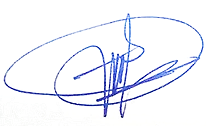 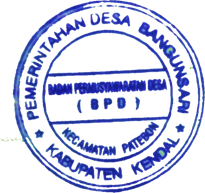 ( SURAMTO )1.SUWANDI:Kepala Desa Bangunsari dalam hal ini bertindak untuk dan atas nama Pemerintah Desa Bangunsari selanjutnya disebut  PIHAK PERTAMA.2.SURAMTO:Ketua BPD Desa Bangunsari3.JAELAN :Wakil Ketua BPD Desa Bangunsari4.SRI SUGIYATTUTI:Sekretaris BPD Desa BangunsariDalam hal ini bertindak untuk dan atas nama Badan Permusyawaratan Desa Bangunsari, selanjutnya disebut sebagai PIHAK KEDUA.PIHAK PERTAMAKEPALA DESA BANGUNSARI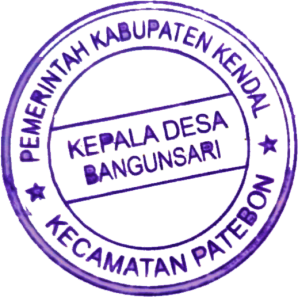 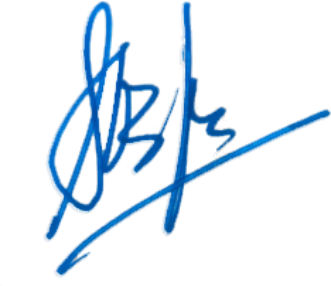 ( SUWANDI )PIHAK KEDUAKETUA BPDDESA  BANGUNSARI( SURAMTO )